WORKBOOKTASK 5Fake TripName:______________________________________________Class:_______________________________________________Teacher:_____________________________________________Spoken English:Mining:STEP 1: Answer the questions about the videoSTEP 6STEP 7/13STEP 14STEP 15STEP 18 / STEP 19STEP 22ChecklistI have translated all the words in my workbook.I have answered all the questions on page 4 of my workbook.I have written two sentences and two hashtags for each photo for Produce I.I have asked and received feedback from my teacher on the Fake trip to Budapest.I have written a sentence with the grammar.I have done all the vocab checks I could do so far.I have used 10 words from the word list in my produce phase I and II.I have found or made six pictures for my own fake trip.I have written two sentences for each photo for my own fake trip.I have come up with two hashtags for each photo for my own fake trip.If you checked all the boxes, go to step 23 on the website.STEP 23EnglishDutchDutchDutchEnglishEnglishDutchDutchfollowersbridgebridgearchitecturefuturefutureoutletholidayholidaydegreedreamdreamflightThe UKThe UKluggagebeachbeachjet-lagsunsunairportshadowshadowsuitcasefakefakeplanedifferentdifferentsightseeingconfusedconfusedliarscaryscarystoryroughroughroommatestressfulstressfulpubtiredtiredtea roomfancyfancytripcrazycrazyartcozycozyphone boothsoftsoftcity triplonglongmemorieslovelylovelysubwayfreezingfreezingmetrorealisticrealisticvieweasilyeasilyweathermassivemassiveEnglishDutchDutchDutchEnglish          + list          DutchEnglish          + list          DutchEnglish          + list          DutchEnglish          + list          Dutchsadterminalterminalrealhigh teahigh teanervousprecautionsprecautionsdefinitelyexpectationexpectationwithoutopportunityopportunitytomorrowswingswingworthdifficultiesdifficulties(to) lookangleangle(to) trickanxietyanxiety(to) pull offuniqueunique(to) thinkgenuinegenuine(to) believeoriginaloriginal(to) feeltrickytricky(to) find outrealityreality(to) drivehonestlyhonestly(to) packexcitedexcited(to) leavelegitlegit(to) traveltechnicallytechnically(to) raincurrentcurrent(to) change(to) brag(to) brag(to) arrive(to) fabricate(to) fabricate(to) wait(to) recognize(to) recognize(to) sleep(to) notice(to) notice(to) steal(to) mention(to) mention(to) try(to) fail(to) fail1. What are Lindsay and Jazzmyne going to try?2. What makes it difficult?3. Where is their first post?4. How do people react to their posts?5. Why did they almost get busted?6. How did they do overall?STEP 2: Answer the questions about Roxx’s video7. What is her first post?8. Why is she wearing her bikini in the cold garden?9. How do people find out her trip is fake?STEP 3: Answer the questions about the New York Instagram Story10. How did they get around the city?11. What kind of accommodation are they staying in?12. Which sightseeing did they do in New York?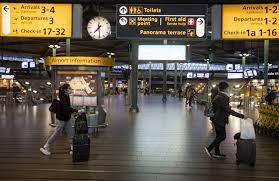 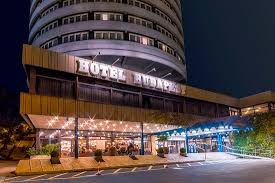 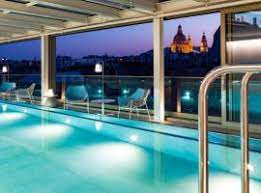 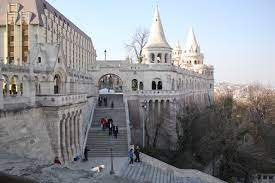 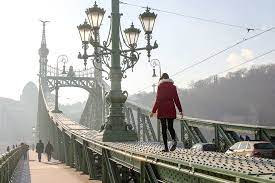 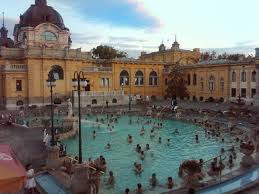 Teacher feedback – DON’T WRITE HERE!!!Grammar NotesSentenceTeacher feedback – DON’T WRITE HERE!!!